Rutin beställning av hälso- och sjukvårdsåtgärder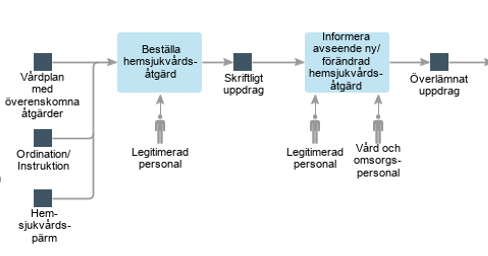 Delprocess Hantera beställning i Göteborgs Stads Hälso- och sjukvårdsprocessUtgångspunkt för beställningPatientansvarig har gjort en riskbedömning och beslutat att hälso- och sjukvårdsåtgärden kan utföras av vård- och omsorgspersonal. Vid behov också samverkat med berörd enhetschef för kommunal utförare respektive verksamhetsansvarig hos privat utförare avseende resurser och kunskap för att säkerställa att åtgärden kan genomföras på ett säkert sätt.Patientansvarig har upprättat en vårdplan och ordination, samt signeringslista.Vårdplan, ordination och signeringslista finns i hemsjukvårdspärmen hemma hos patienten.Både hälso- och sjukvård och kommunala utförare har funktionsbrevlådor avsedda för beställningar. Motsvarande gäller för privata utförare. Hemtjänst Natt har separata funktionsbrevlådor (utför hälso- och sjukvårdsåtgärder mellan 23.30-06.00).För personer med skyddad identitet förs patientjournalen på papper och beställningar överlämnas personligen. Skicka beställning av hälso- och sjukvårdsåtgärder Gäller ny, förändrad och/eller avslutad hälso- och sjukvårdsåtgärd. Patientansvarig fyller i någon av de två beställningsblanketterna i journalsystemet PMO.När beställning är klar kan patientansvarig lägga dokumentbevakning i PMO för att underlätta uppföljning av beställningen.Patientansvarig skriver ut beställningen och lämnar till utsedd funktion. Utsedd funktion inom hemsjukvården skickar beställningen med krypterat mail via hemsjukvårdens funktionsbrevlåda, till kommunal utförares funktionsbrevlåda. På motsvarande sätt skickas beställning till privat utförares e-postadress. Gäller beställningen hälso- och sjukvårdsåtgärder som ska utföras både dag och natt skickas beställningen till båda funktionsbrevlådorna.Utförarens mottagare av beställningen kvitterar med ett vändande mail, som betyder att beställningen är omhändertagen. Fram till kvittens ska åtgärder utföras av legitimerad personal. Vid utebliven kvittens meddelas patientansvarig av utsedd funktion.Patientansvarig informerar även muntligt om den nya, förändrade och/eller avslutade hälso- och sjukvårdsåtgärden.Regelbunden uppföljningPatientansvarig har ansvar för att regelbundet följa upp sina beställningar och hålla dem aktuella. För att underlätta detta kan funktionen dokumentbevakning i PMO användas. Vid förändringar i ordinationen ska alltid en ny beställning skrivas.Planera in hälso- och sjukvårdsåtgärd - läkemedel I beställningsblankett för läkemedel anger inte legitimerad personal några tidstillägg, utan hälso- och sjukvårdsåtgärder planeras in av utföraren utifrån det som anges i tabellen nedan.Det kan förekomma att flera hälso- och sjukvårdsåtgärder gällande läkemedel behöver utföras tillsammans. Tidstillägg vid fristående hälso- och sjukvårdsåtgärd räknas enligt följande:En åtgärd – 10 min Två åtgärder – 15 min  Tre eller fler åtgärder – 20 minRäcker inte angivet tidstillägg eller om det uppstår frågor om samordning kring hälso- och sjukvårdsåtgärd och SoL-insats ska utföraren kontakta patientansvarig. Planera in hälso- och sjukvårdsåtgärd - ÖvrigaTidstillägg anges av legitimerad personal på beställningsblanketten, enligt tabellen nedan.Räcker inte angivet tidstillägg eller om det uppstår frågor om samordning kring hälso- och sjukvårdsåtgärd och SoL-insats ska utföraren kontakta patientansvarig.Syftet med denna rutinBeskriva hur legitimerad personal beställer hälso- och sjukvårdsåtgärder till utförarenhet Klargöra vilka hälso- och sjukvårdsåtgärder som ger ersättning när hemtjänsten är utförare.
Vem omfattas av rutinDenna rutin gäller för legitimerad hälso- och sjukvårdspersonal, enhetschef för utförare samt administratörer med inriktning planering för utförarenhet inom kommunal hemtjänst. Motsvarande gäller för verksamhetsansvarig för utförare av privat hemtjänst.Koppling till andra styrande dokumentGöteborgs stads hälso- och sjukvårdsprocess. Riktlinje för OrdinationRiktlinje Läkemedelshantering inom kommunal hälso- och sjukvård.Rutin för informationsöverföring mellan kommunal hälso- och sjukvård och socialtjänst.Riktlinje för journalföring inom kommunal hälso- och sjukvårdRiktlinje för skyddade personuppgifter inom kommunal hälso- och sjukvårdStödjande dokumentBlankett för ordination av hälso- och sjukvårdsåtgärd.Blanketter för beställning av hälso- och sjukvårdsåtgärd. Instruktion för överföring av hälso- och sjukvårdsbeställning.Äldre samt vård- och omsorgsförvaltningen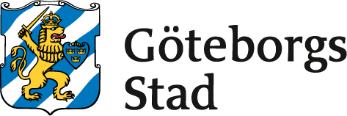 Dokumentnamn: Dokumentnamn: Dokumentnamn: Dokumentnamn: Beslutad av:Gäller för:Diarienummer:Datum och paragraf för beslutet:Dokumentsort:Giltighetstid:Senast reviderad:Dokumentansvarig:Bilagor:
Bilagor:
Bilagor:
Bilagor:
Hälso- och sjukvårdsåtgärd läkemedel, möjligt att göra en samlad beställning av flera olika läkemedelsåtgärder på samma beställningsblankett. Hälso- och sjukvårdsåtgärd övriga, använd en beställningsblankett per åtgärd. Undantag åtgärder gällande PEG/gastrostomiknapp som kan beställas på samma blankett.
Här ska det även bedömas eventuellt tidstillägg för åtgärd.Beställda hälso- och sjukvårdsåtgärder - LäkemedelTidstillägg vid samtidig SoL-insatsTidstillägg vid fristående hälso- och sjukvårdsåtgärdAllmän läkemedelshanteringNej10 minInhalationsbehandling – iordningsställa och ge Nej10 minInjektion vid diabetesbehandling Nej10 minP-glukoskontroll Nej10 minAntikoagulantia med förfylld spruta Nej10 minBeställa Hälso- och sjukvårdsåtgärder - Övriga Tidstillägg oavsett 
samtidig SOL insats eller fristående besökAnnat, exempel på ”sällanuppgifter”Sugning av övre luftvägarTracheostomivårdVenprovtagningIndividuell bedömningAndningsbefrämjande åtgärderIndividuell bedömning KAD spolning 10 min KompressionsbehandlingIndividuell bedömning Ortosbehandling Individuell bedömning PEG/gastrostomiknapp, bortkoppling inkl. spolning 10 minPEG/gastrostomiknapp, läkemedel inkl. spolning15 minPEG/gastrostomiknapp, påkoppling inkl. läkemedel och spolning 20 min RIK tappning av urinblåsa 10 minStomivård Individuell bedömning Syrgas Individuell bedömning Sårvård Individuell bedömningTENS-behandling Individuell bedömning Träning exempelADL-träningFörflyttningsträningIndividuell bedömning Kontinuerlig tillsyn (vak) vid livets slut Timme för timme